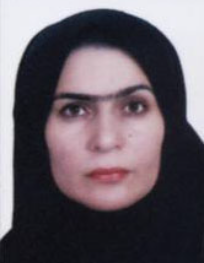 10-812-1012-1015-1317-15شنبهکارآموزی مرکز بهداشت یک  15 هفتهکارآموزی مرکز بهداشت یک  15 هفتهکارآموزی مرکز بهداشت یک  15 هفتهیکشنبهکلینیک سلامت باروریکلینیک سلامت باروریکلینیک سلامت باروریفیزیوپات جراحیدوشنبهسمینار در تحقیقسمینار در تحقیقتئوری و مدلهای مامایی کلینیک سلامت باروریکلینیک سلامت باروریدوشنبهاپیدمیولوژی کارشناسی(هفته 8-1)اپیدمیولوژی کارشناسی(هفته 8-1)کلینیک سلامت باروریکلینیک سلامت باروریدوشنبهکارآموزی بهداشت 8 هفته دوم مرکز 5کارآموزی بهداشت 8 هفته دوم مرکز 5کارآموزی بهداشت 8 هفته دوم مرکز 5کلینیک سلامت باروریکلینیک سلامت باروریسه‌شنبهدانشکدهدانشکدهدانشکده----------مامایی در بحران و بلایاسه‌شنبه4 هفته دوم ترم کارآموزی نوزادان ارشد4 هفته دوم ترم کارآموزی نوزادان ارشد4 هفته دوم ترم کارآموزی نوزادان ارشد----------مامایی در بحران و بلایاچهارشنبهدانشکدهدانشکدهدانشکدهکلینیک سلامت باروریکلینیک سلامت باروریپنج‌شنبه